Učivo na domácí výuku od  4.  5.  – do 7. 5.  2020Český jazyk čtení   - Živá abeceda – opakovat str. 120, str.121 – pouze nahoře , čtení skupin „LAS, LEM, LUS.…“ – pracovní list č. 1- čtení tří hlásek (za učivem)Český jazyk  - jazyková výchova – procvičuj počáteční písmeno ve slově, říkej slova na probraná písmenka  - O, S, B, U, A , L, M, E, I, P, N, Český jazyk - psaní - procvičování motoriky –  pracovní list č. 2,3 - říkejte si s dětmi  při psaní danou básničku –pokud nemáte možnost si list vytisknout, nakreslete dětem obrázek na papír -  opis, přepis ,diktát probraných malých písmen, slabik - procvičovánípísanka č. 3 – SLEPICE – str. 1/59 -1/60 – nácvik psaní velkého písmeno „O“PSANÍ PÍSMEN – str. 9, 10 nácvik psaní velkého písmeno „O“, nejprve na papír A4 – rodiče napíší velké psací „O“, děti pastelkou písmenko několikrát obtahují, poté trénujte psaní do sešitu a do písanek.Český jazyk – literární výchova – procvičuj básničku z minulého týdne na měsíc „KVĚTEN, kdo zvládne, může se naučit i druhou sloku (červenou), až ji budeš umět, tak ji zarecituj, natoč a pošli na můj mail. Měsíc květen, ten je prima,
to už není vůbec zima!
Všechny stromy rozkvetou,
včely na ně přilétnou.Letí z květu na kvítek,
z jabloně hned na šípek.
Pyl moc pilně sbírají,
med z něj potom dělají. - Přečti si s rodiči pohádku, kterou si sám vybereš a nakresli mi obrázek, co jsi si zapamatoval z přečteného. Český jazyk - komunikační a slohová výchova – procvičuj pozdrav, oslovení (ty – vy)Matematika – stále procvičujeme  sčítání, odčítání v čís. oboru 1 –4, zápis příkladů  ( 1 + 3 = 4),do sešitu 5 příkladů na sčítání, odčítání do 4, pět příkladů na rozklad čísla 1 -4, porovnávání čísel 1 – 4, číselná řada 1 -5 – před, za… Pracovní sešit č. 3  str. 18, 19, 20  – doplňování číselné řady 1 – 5Pracovní sešit č. 3  str.21, 22 – porovnávání čísel – vztahy menší než, větší než, rovná se- při procvičování využijte  https://skolakov.eu/matematika-1-trida/scitani-a-odcitani-do-5 (po medvídka)Matematika geometrie –  1. spočítej kolik je na obrázku – čtverců, kruhů, trojúhelníků, obdélníků                                                                           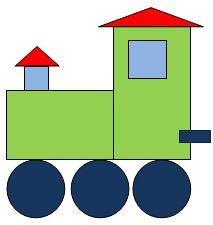 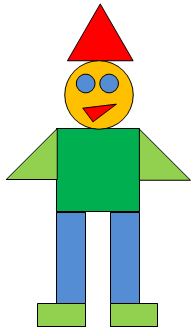 2. rozklikni šipku a vyber s rodiči správnou odpověďZačátek formulářeKonec formulářePrvouka – Péče o naše zdraví –hygienické návyky – povídej si s rodiči a vypracuj úkol na další straně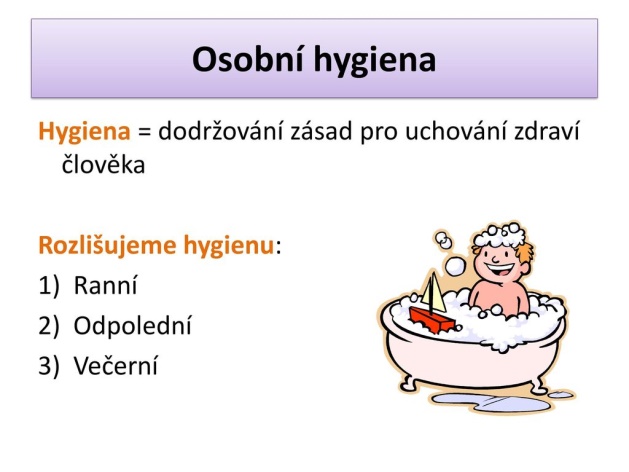 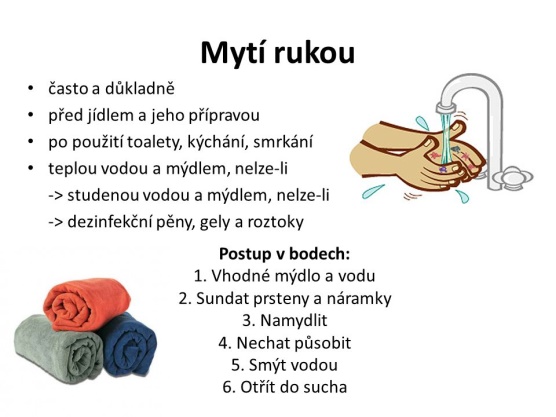 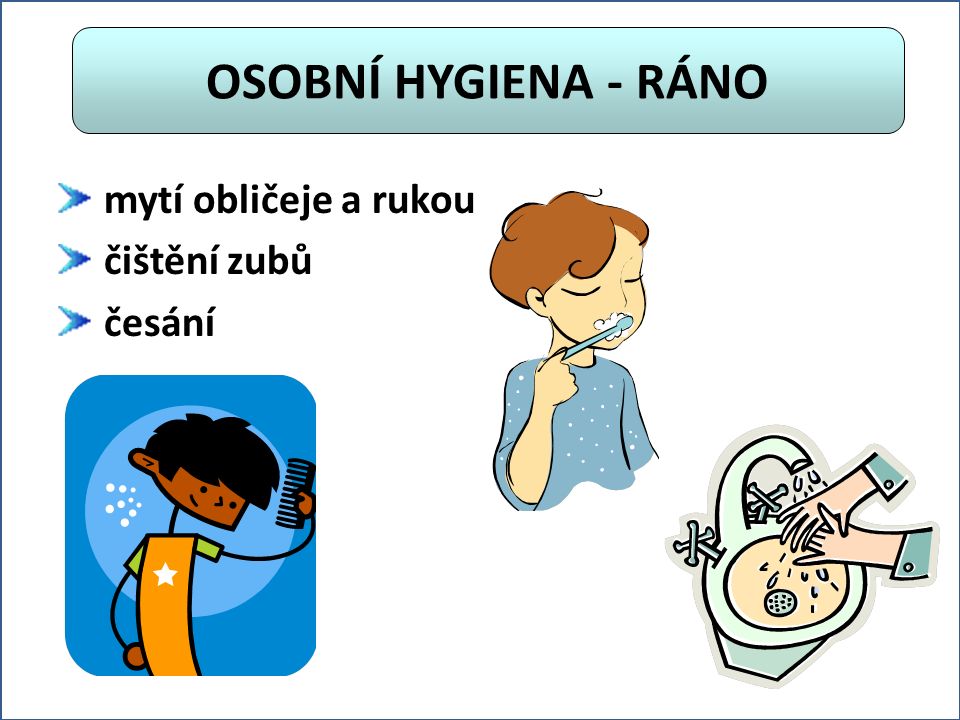 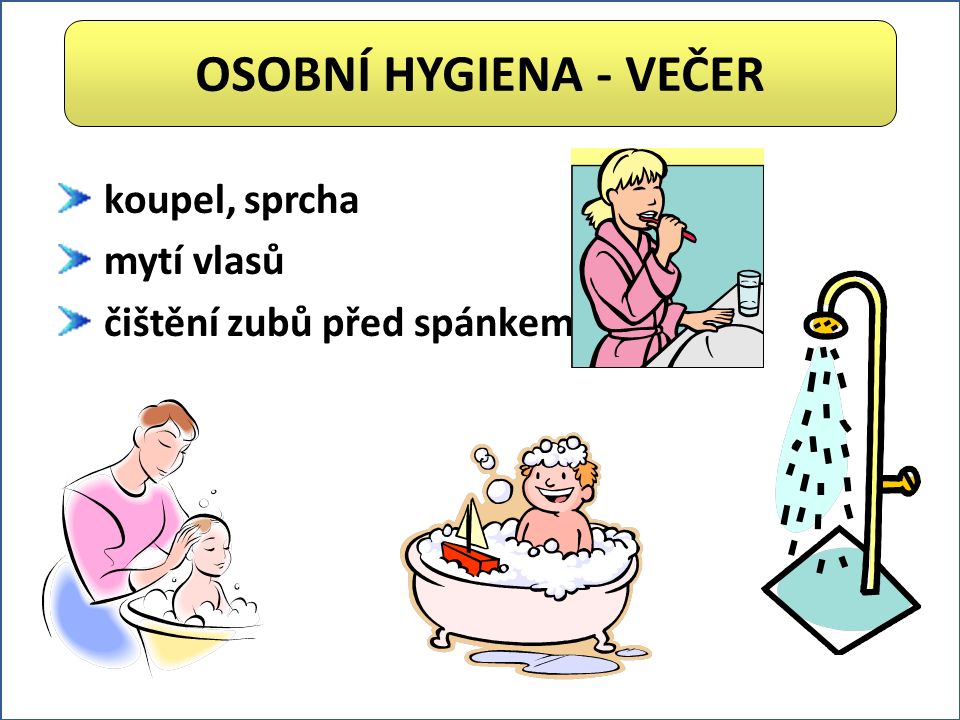 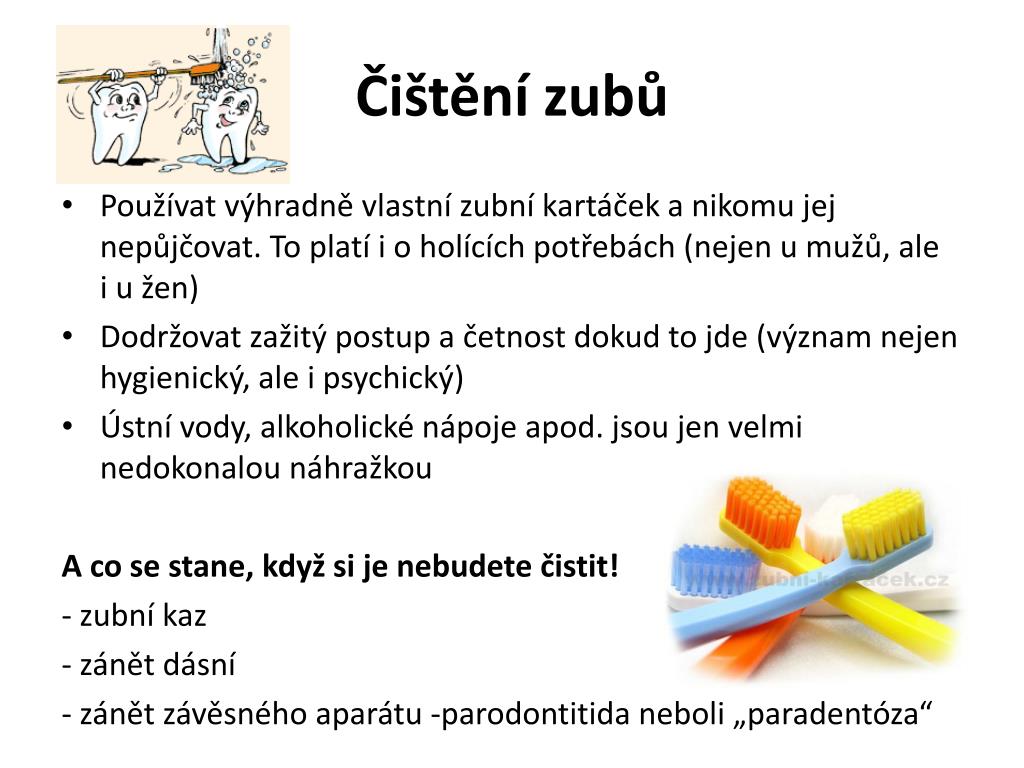 úkol č. 1zahraj si pexeso na https://zsbcupice.cz/hot-potatoes/clovek-a-jeho-svet/1.rocnik/zdravi-nemoc-uraz/zdravi,nemoc,uraz4.htmúkol č. 2povídej, k čemu  používáš předměty na obrázku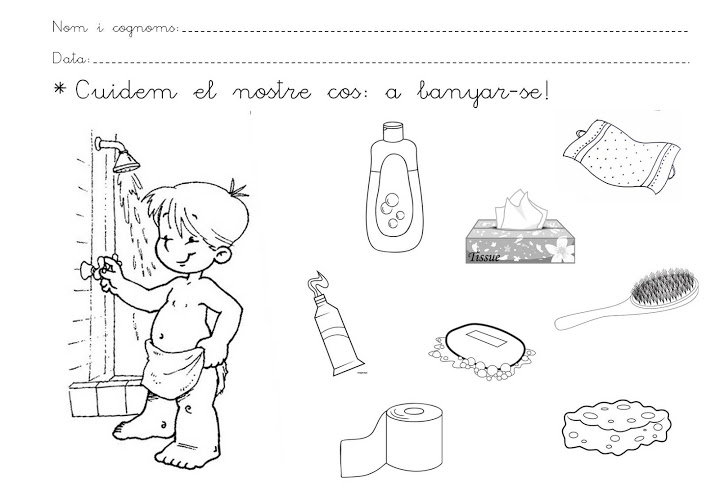 úkol č. 3najdi  a vybarvi obrázky k osobní hygieně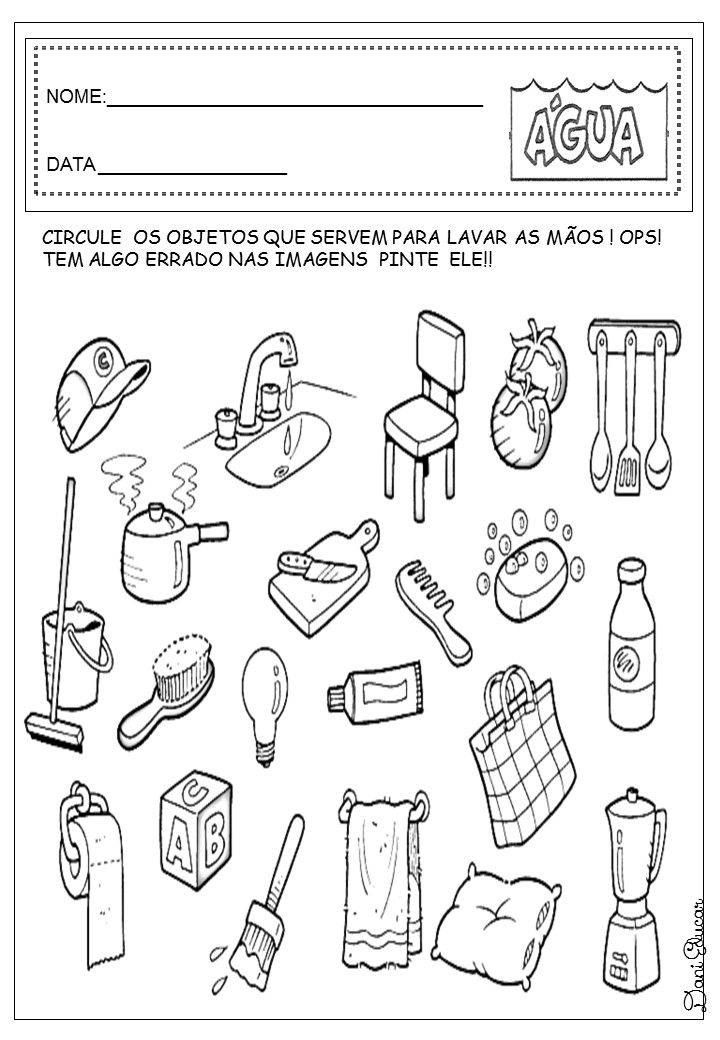 Milé děti a rodiče, přeji Vám úspěšné plnění úkolů v dalším týdnu.Já i  paní asistentka Zdenička se těšíme na další videa s básničkou a na maily se splněnými úkoly.Kdo nemá možnost tisku, tak jim pracovní listy vytisknu a hodím do schránky .Ahoj paní učitelka Sabina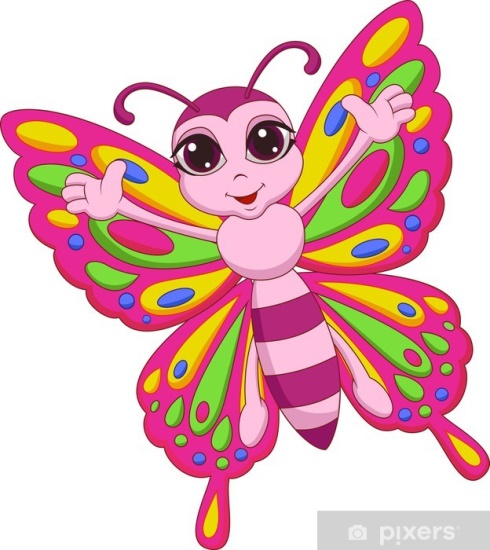 pracovní list č. 1 – čtenízvuk + tón + zvuk                                               SOS     SUS       SAS     SES     SIStón + tón + zvuk                                                  LOS     LUS       LAS        LES     LIS                                                                               MOS    MUS     MAS     MES     MISzvuk + tón + tón                                                  SOL      SUL      SAL       SEL       SIL                                                                               SOM    SUM     SAM     SEM    SIMtón + tón + tón                                                      LOL      LUL    LAL      LEL      LIL                                                                                MOL    MUL    MAL   MEL    MIL                                                                                LOM   LUM     LAM    LEM    LIM                                                                                MOM   MUM  MAM  MEM  MIMpracovní list č. 2  – psaní - grafomotorika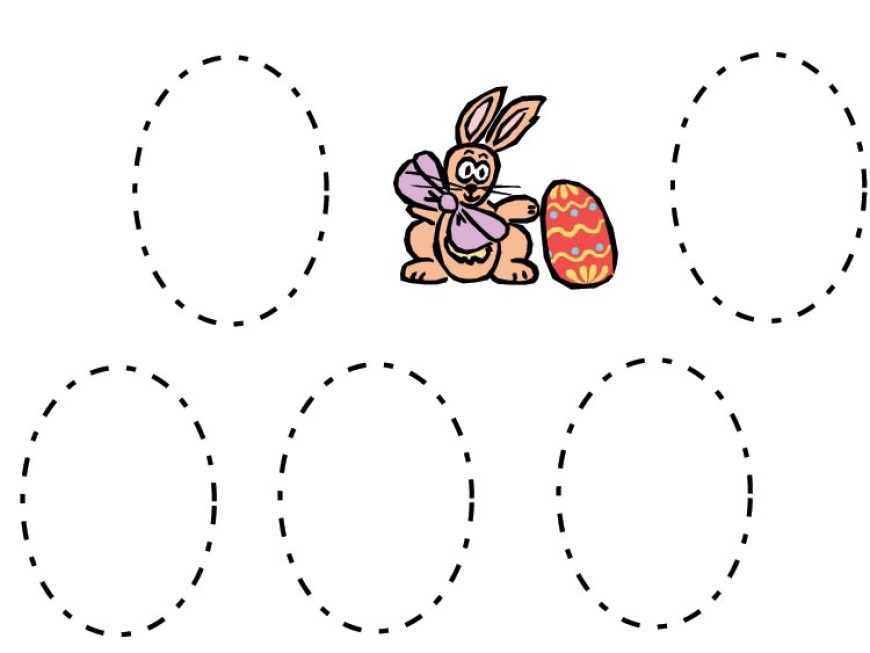 pracovní list č. 3 – psaní - grafomotorika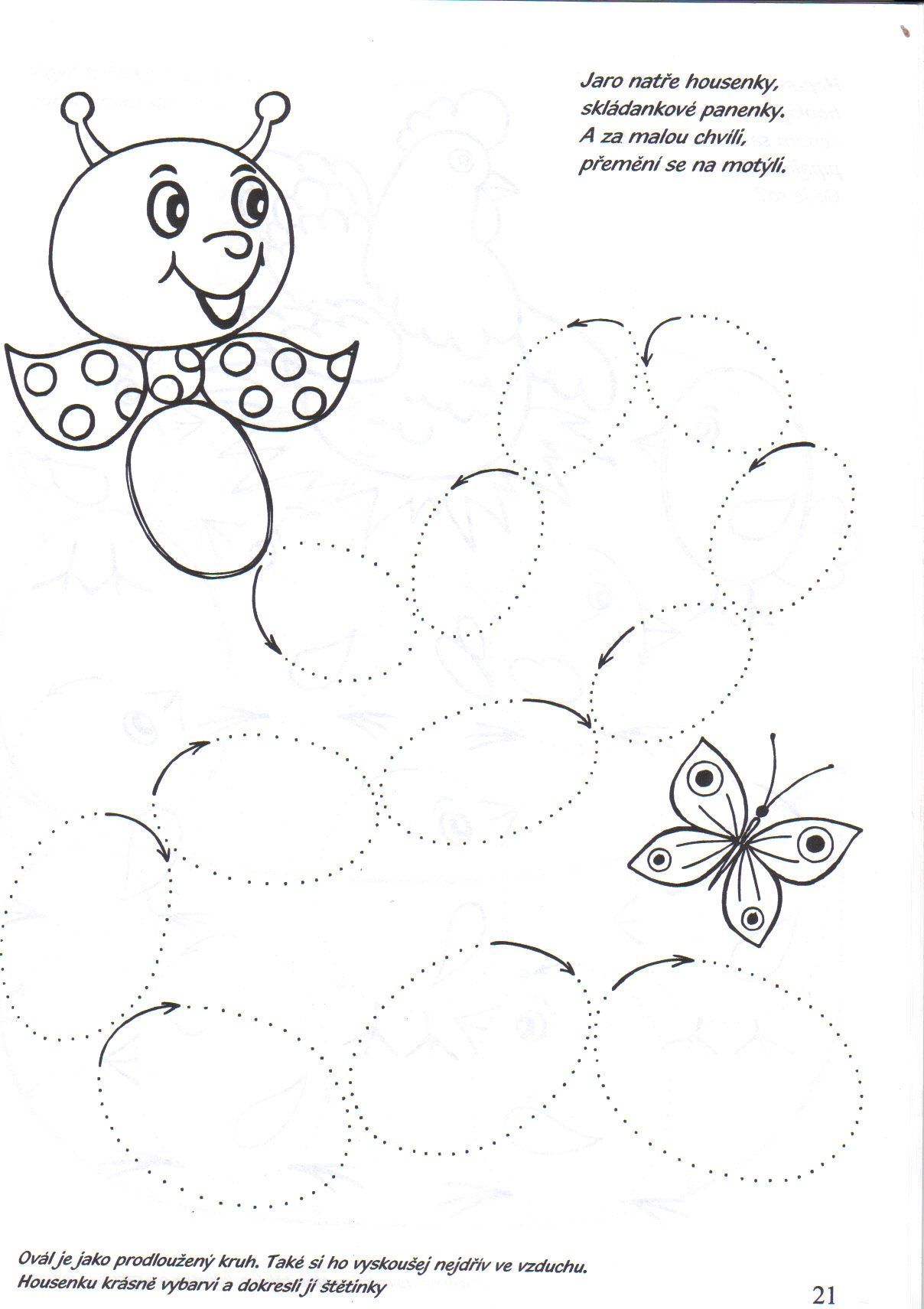 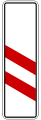 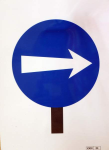 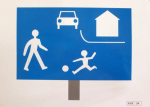 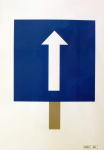 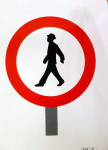 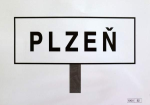 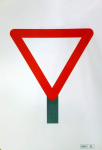 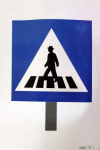 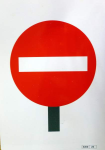 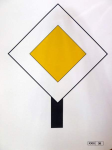 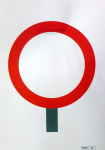 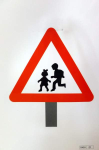 